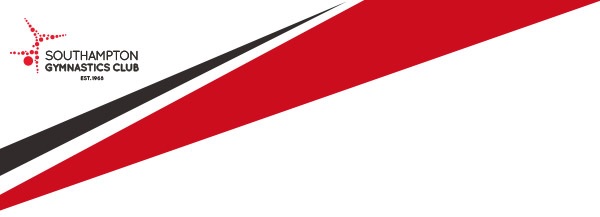 TumblingThe Mike Walker InvitationalSaturday 20th and Sunday 21st October 2018Please return provisional entry to anna@sotongym.co.uk by Tuesday 24th July 2018Club Name:Lead Coaches:Contact Email:Contact Number:7-10 yrsMixed Group11-13+ yrsMixed GroupClub: Level 1Club: Level 2Club: Level 38-10 yrs8-10 yrs11-12 yrs11-12 yrs13+ yrs13+ yrsWomenMenWomenMenWomen MenNDP 1NDP 2NDP 3NDP 410-12 yrs10-12 yrs13-14 yrs13-14 yrs15+ yrs15+ yrsWomenMenWomenMenWomenMenNDP 5Under 13Under 1313+13+WomenMenWomenMenNDP 6NDP79-10 yrs9-10 yrs11-12 yrs11-12 yrs13-14 yrs13-14 yrs15-16 yrs15-16 yrs17-18 yrs17-18 yrsSeniorSeniorWomenMenWomenMenWomenMenWomenMenWomenMenWomenMenFIG